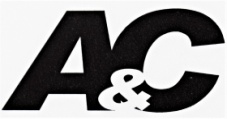 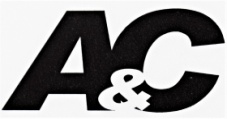 MODULO OFFERTEPartecipazione telefonica con o senza conferma base d’astaOfferta scritta Nome & Cognome _________________________________________________________________Indirizzo _________________________________________________________________________Codice Fiscale o Partita IVA _________________________________________________________Documento d’Identità   (allegare copia) __________________________________________________Telefono _________________________ E-mail __________________________________________Con la presente scheda intendo partecipare alla vostra asta del ______________________________
Dopo aver letto e accettato le condizioni generali di vendita dichiaro di concorrere fino ad un massimo di Euro come sotto descritto.Ai sensi e per gli effetti dell’art. 10 della L. 675/96 si rende noto che i dati personali saranno oggetto di trattamento anche mediante l’utilizzo di procedure informatiche e telematiche per finalità direttamente connesse con l’attività Arte e Cornici – Casa d’Aste (invio materiale informatico, divulgativo, ecc.). Relativamente al suddetto trattamento l’interessato potrà esercitare tutti i diritti di cui all’art. 13 della L. 675/96.
Si intende che le offerte sopra indicate andranno sempre maggiorate del diritto fisso d’asta, in ragione del 25% di aggiudicazione IVA compresa.Data: ________________________________	Firma __________________________________LOTTO N°DESCRIZIONE LOTTOCONFERMA BASE D’ASTAOFFERTA MASSIMA€€€€€